1. National mathematics day was celebrated on December 22, 2021. Online lecture on Vedic mathematics was organized. 125students participated in this competition.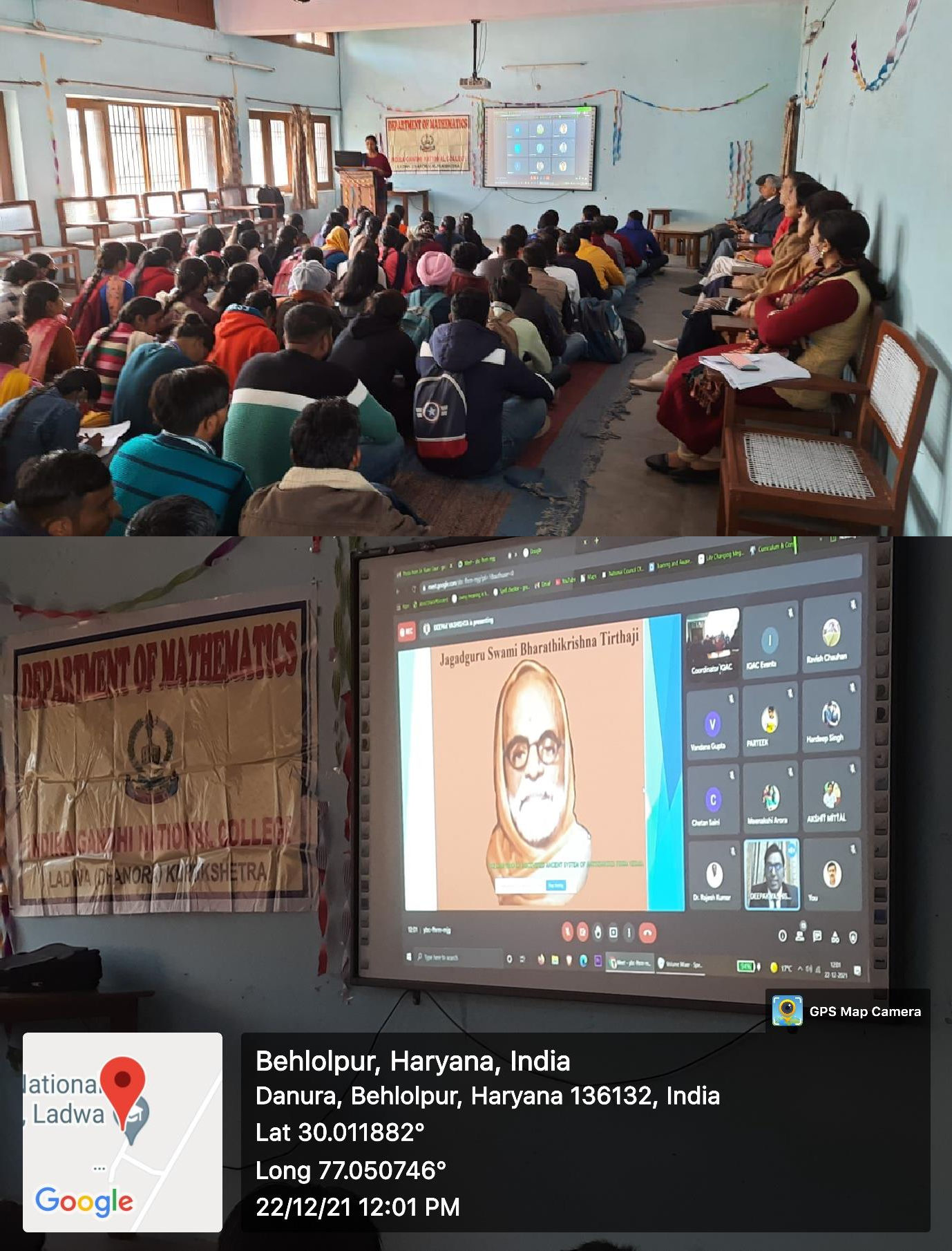 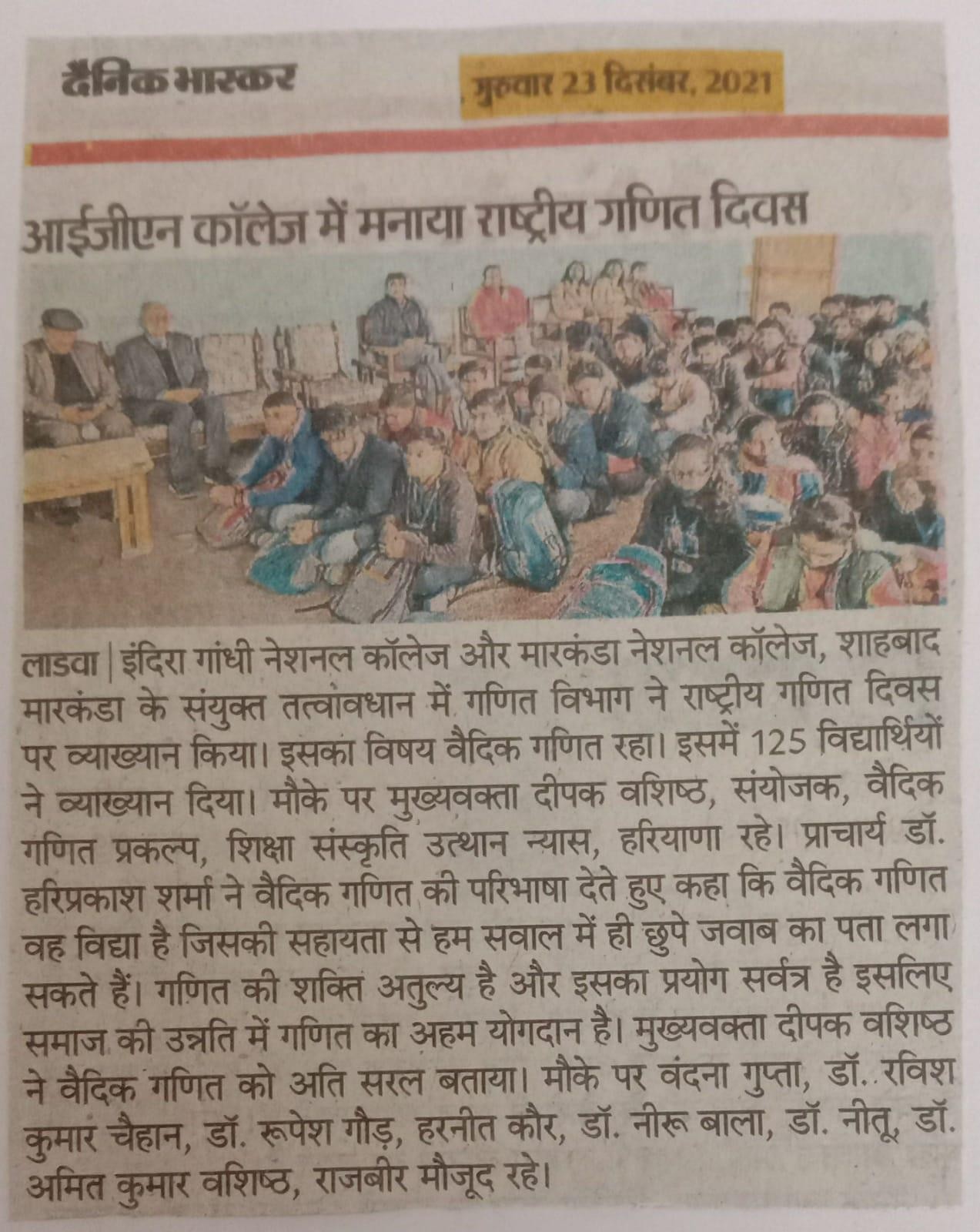 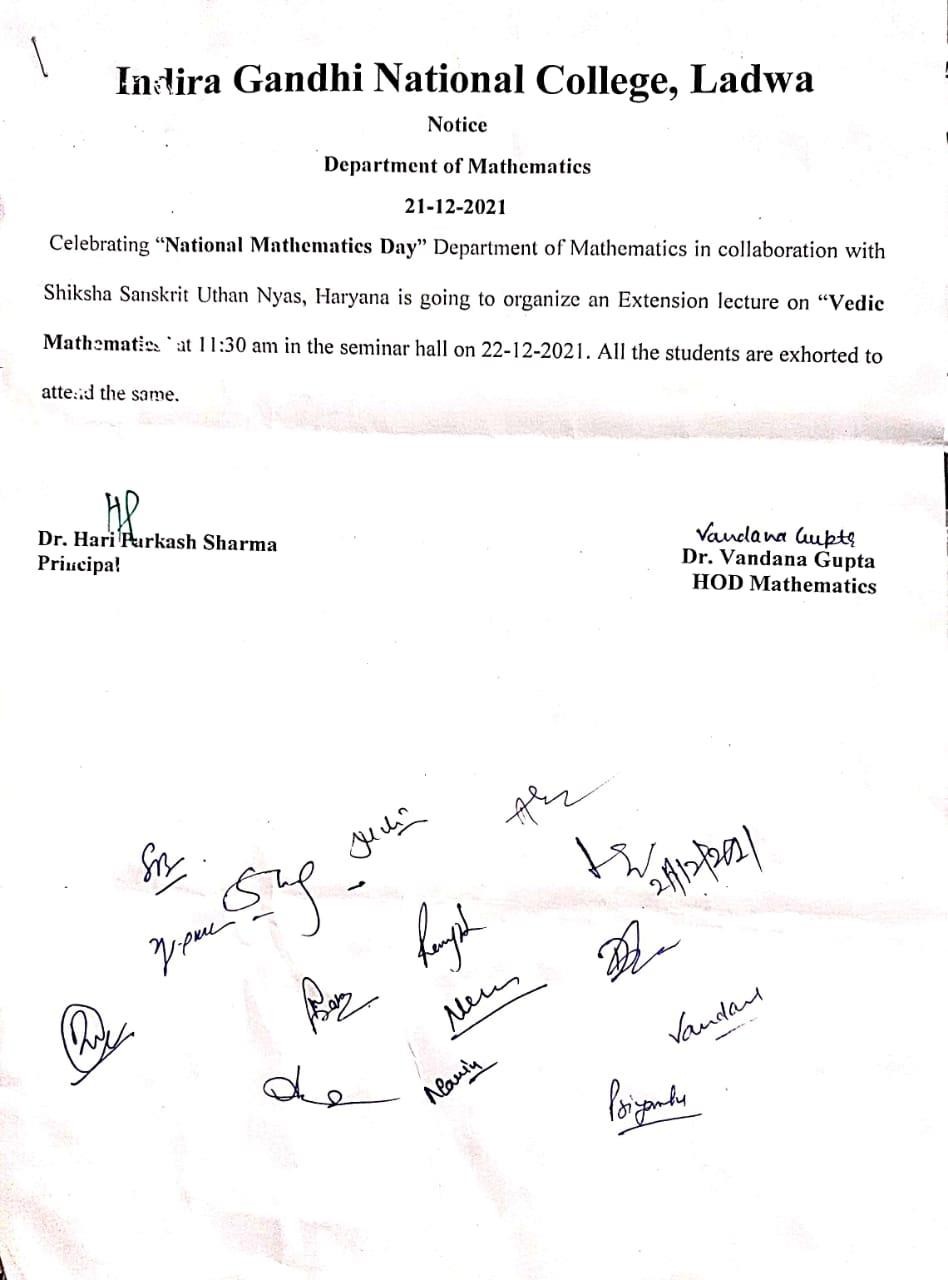 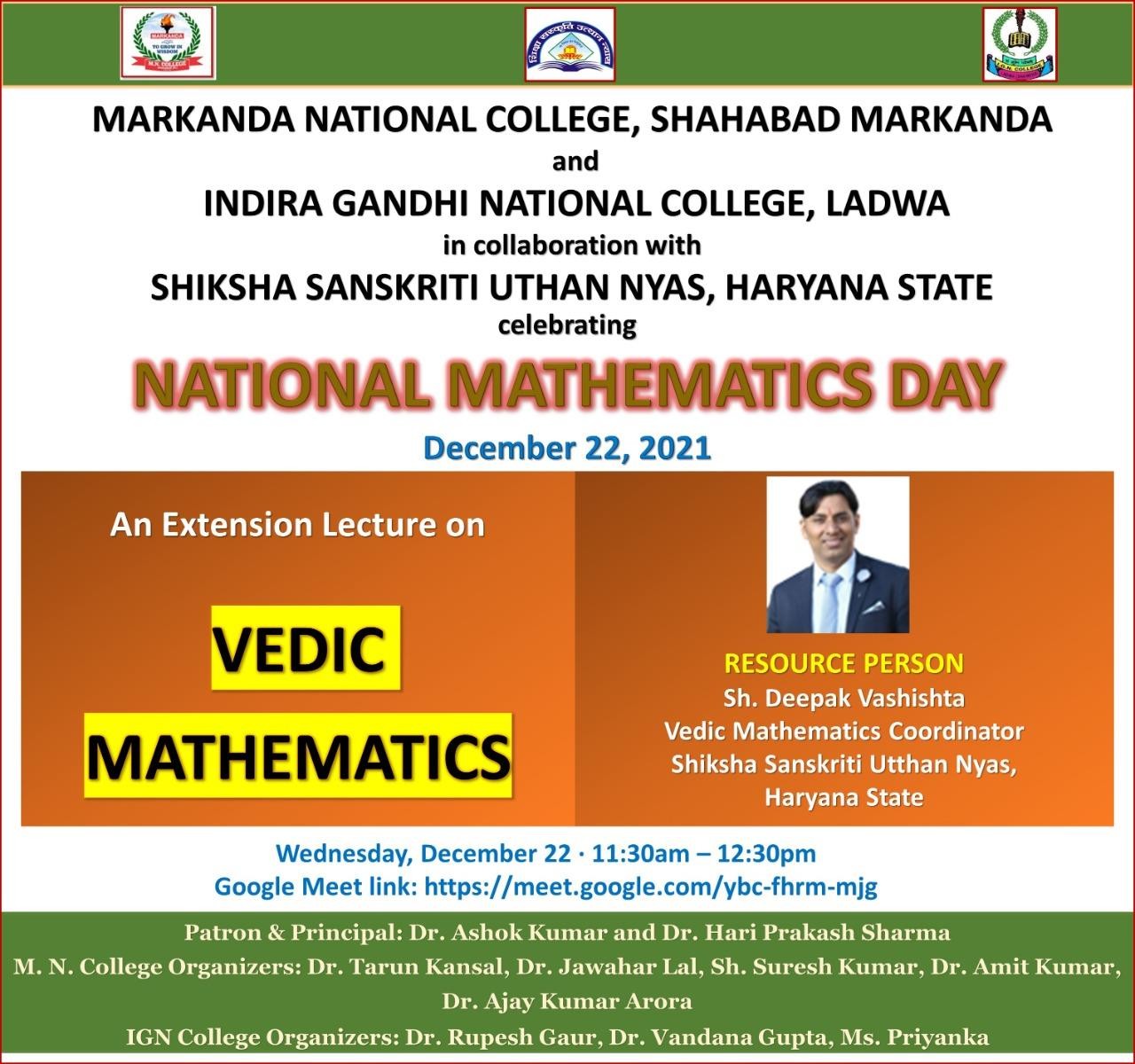 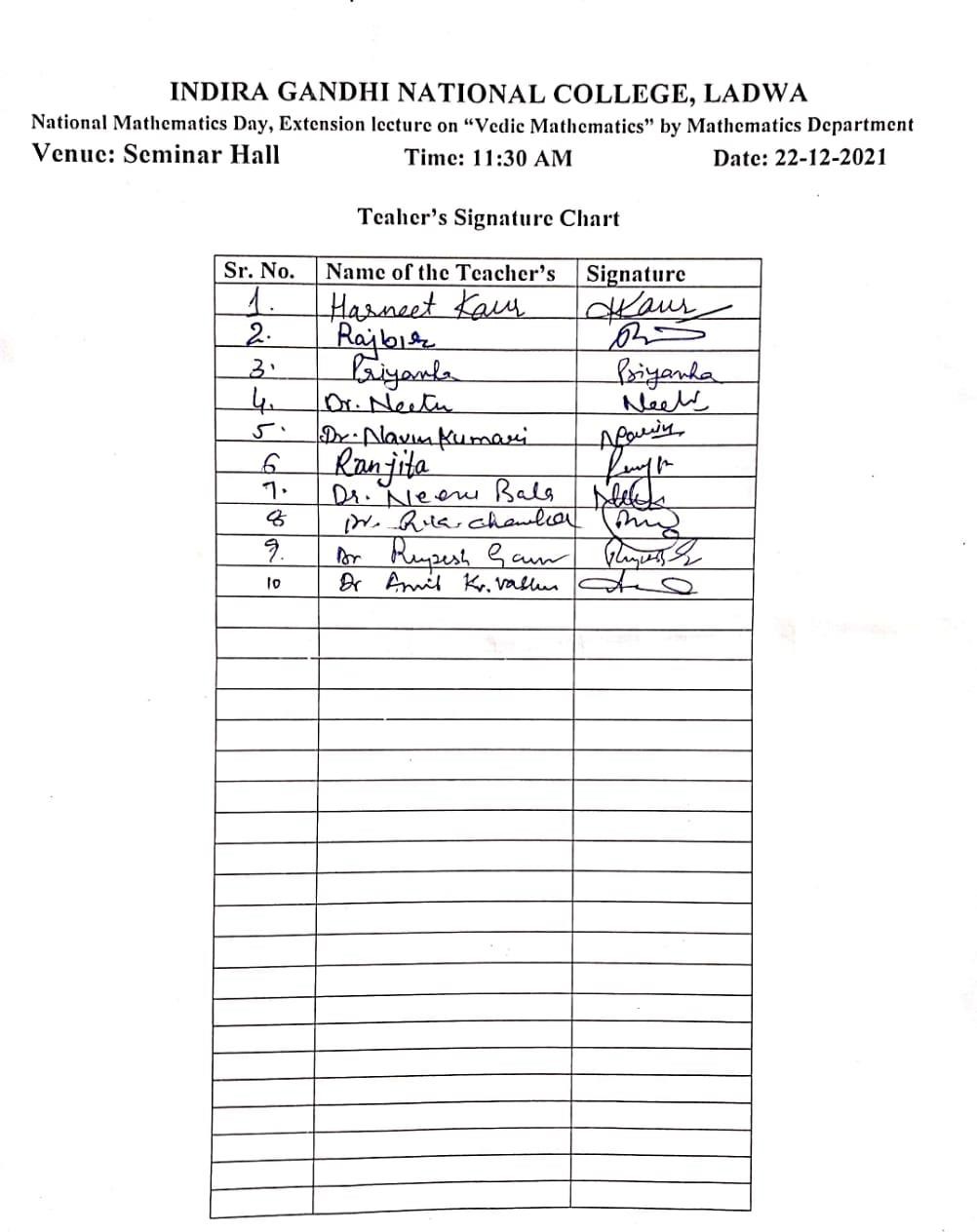 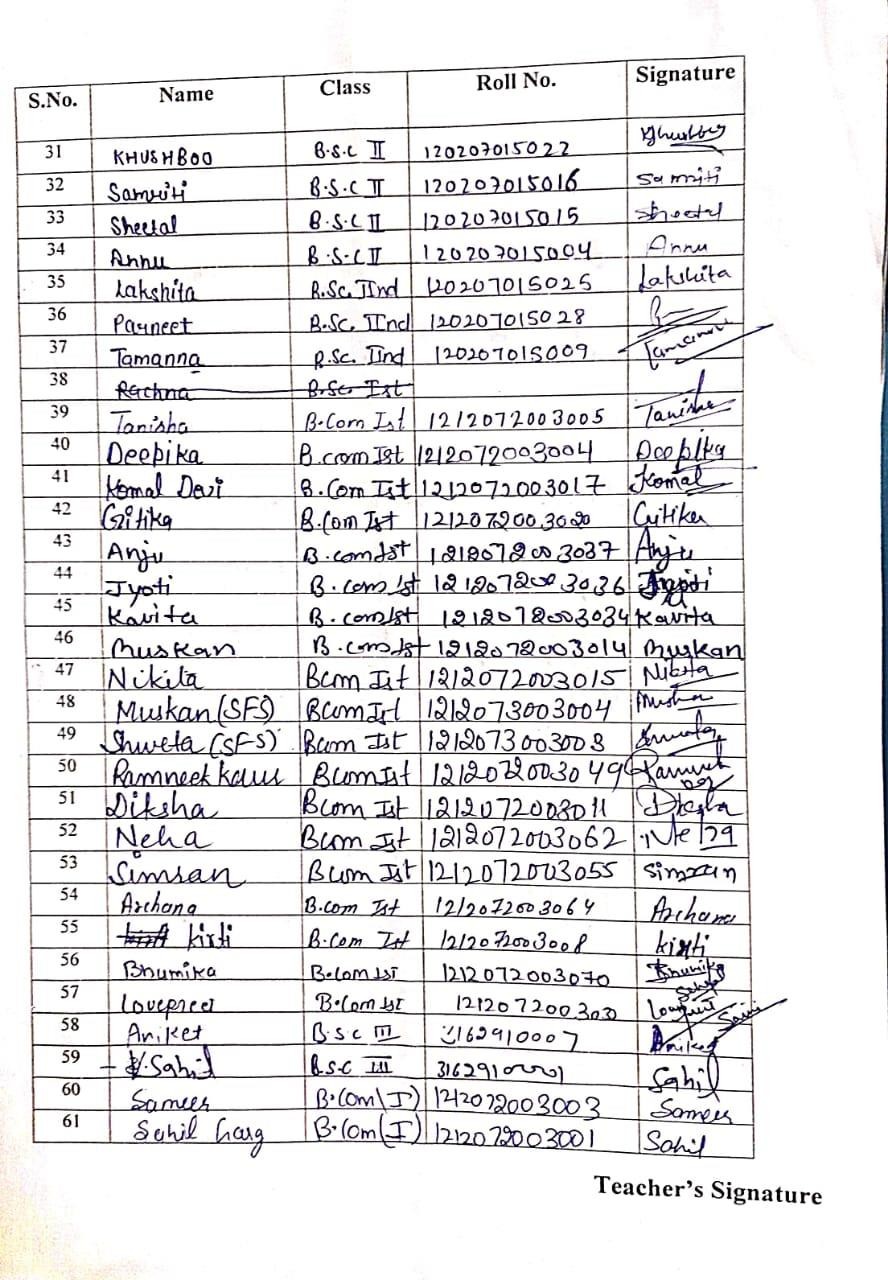 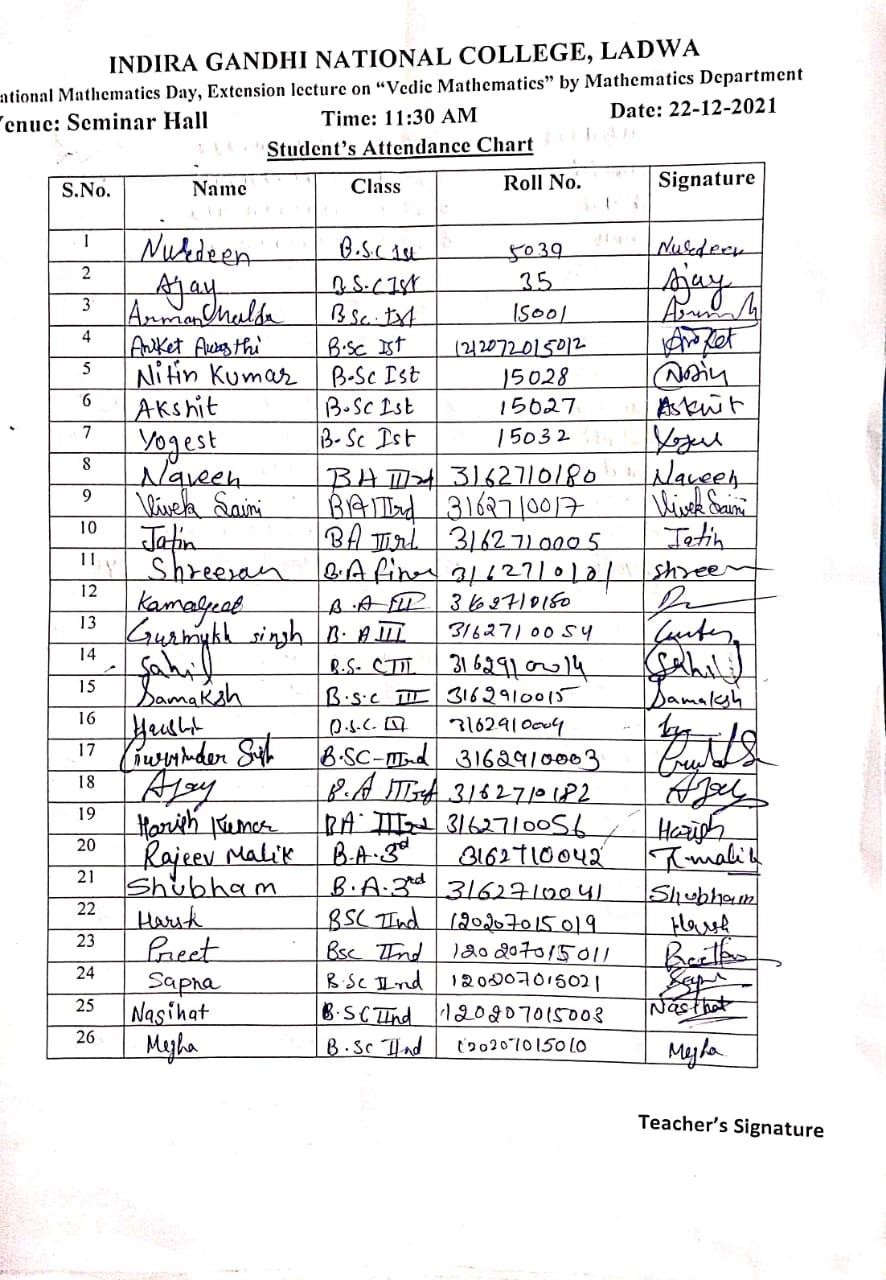 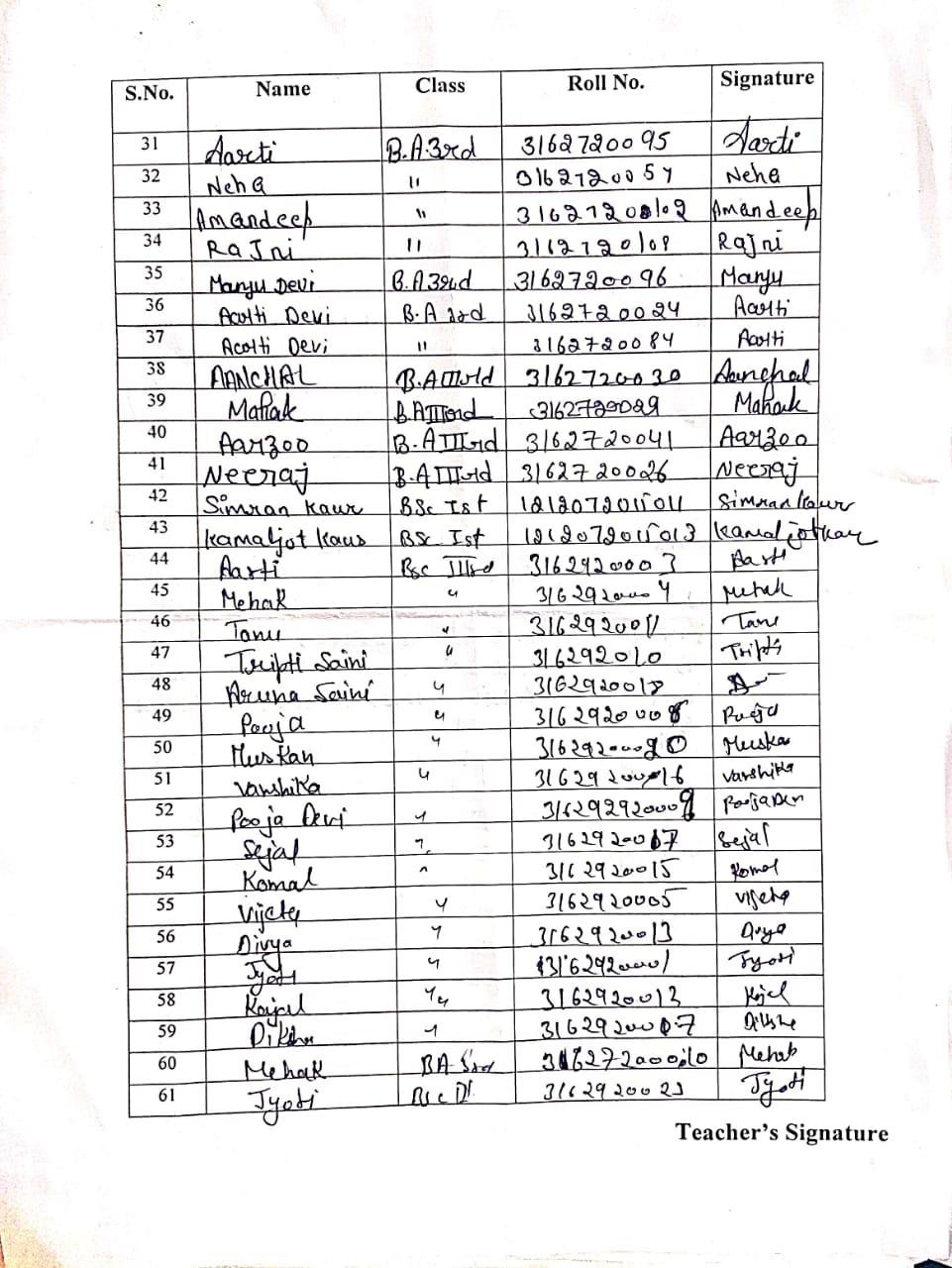 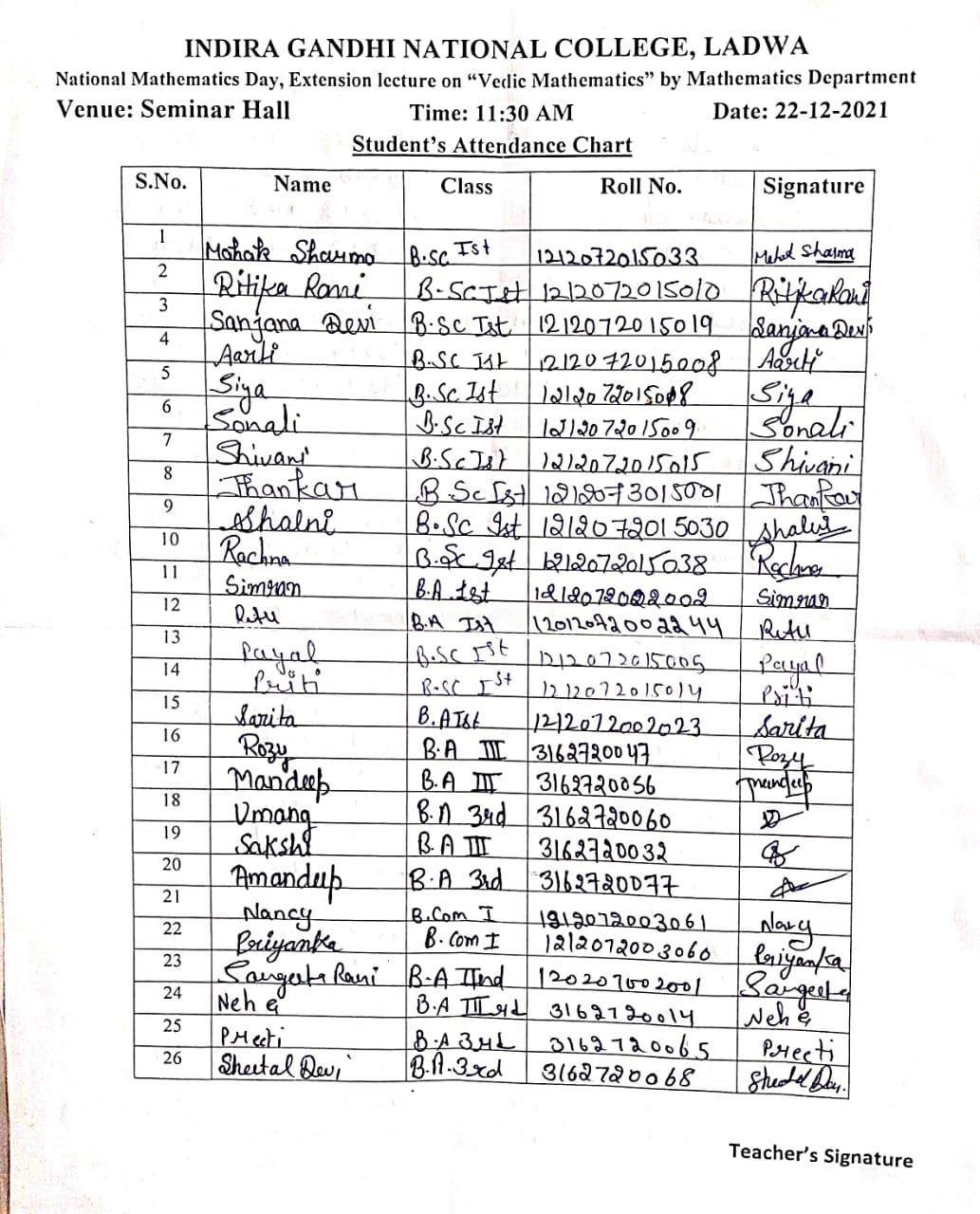 